Уважаемые родители, дорогие ребята, предложенные задания можно выполнять в течение недели.Игра «Угадай снежинку по тени»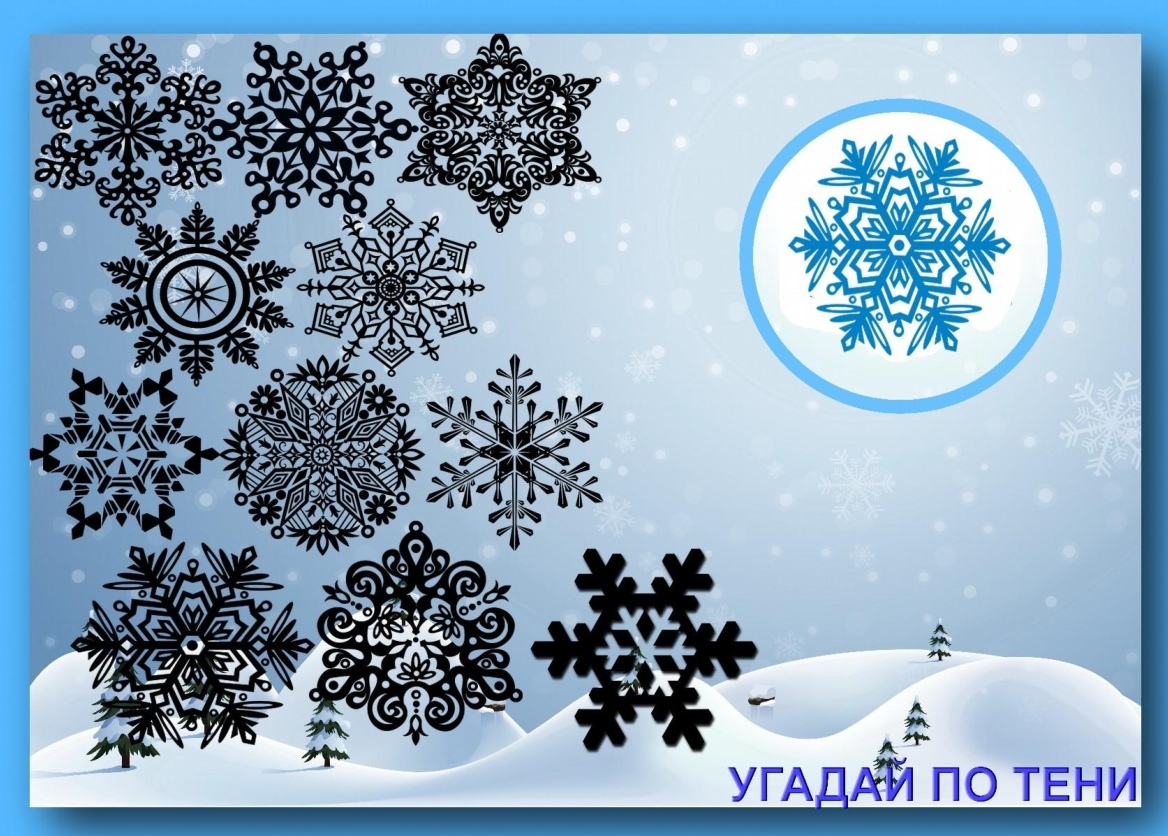 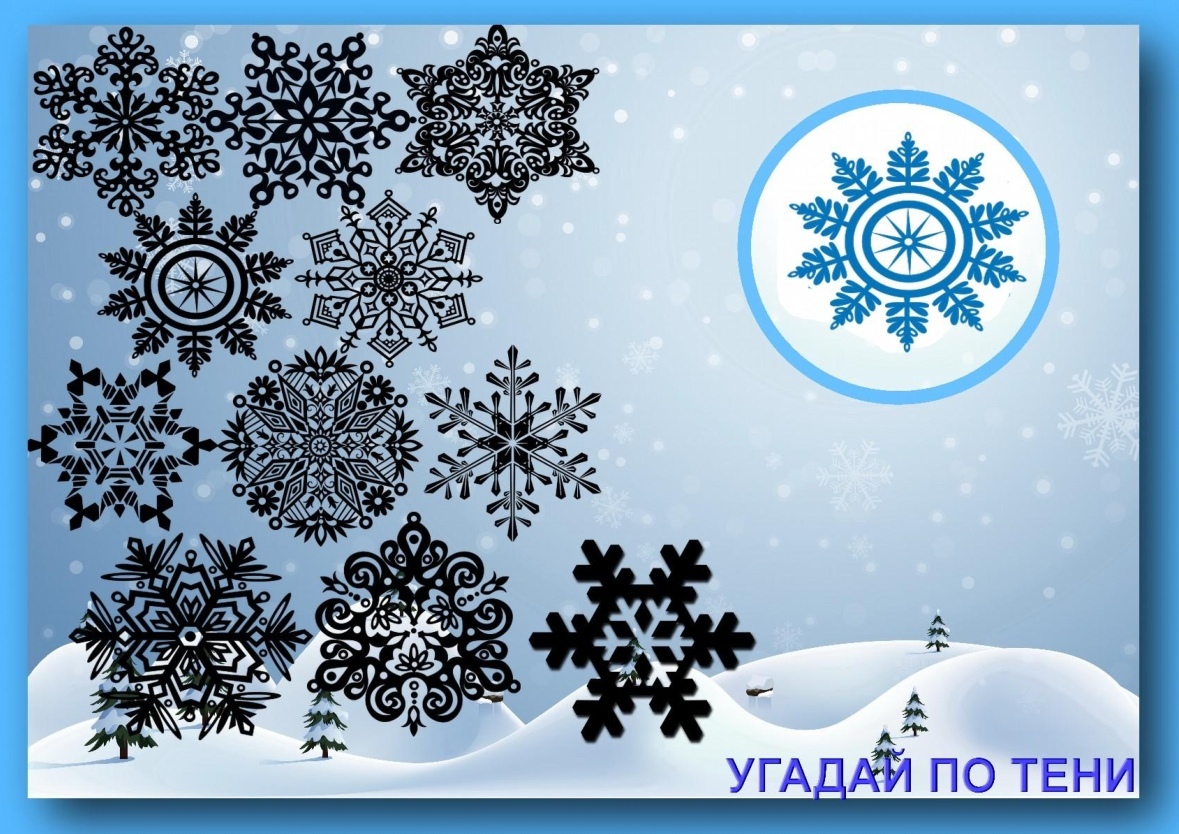 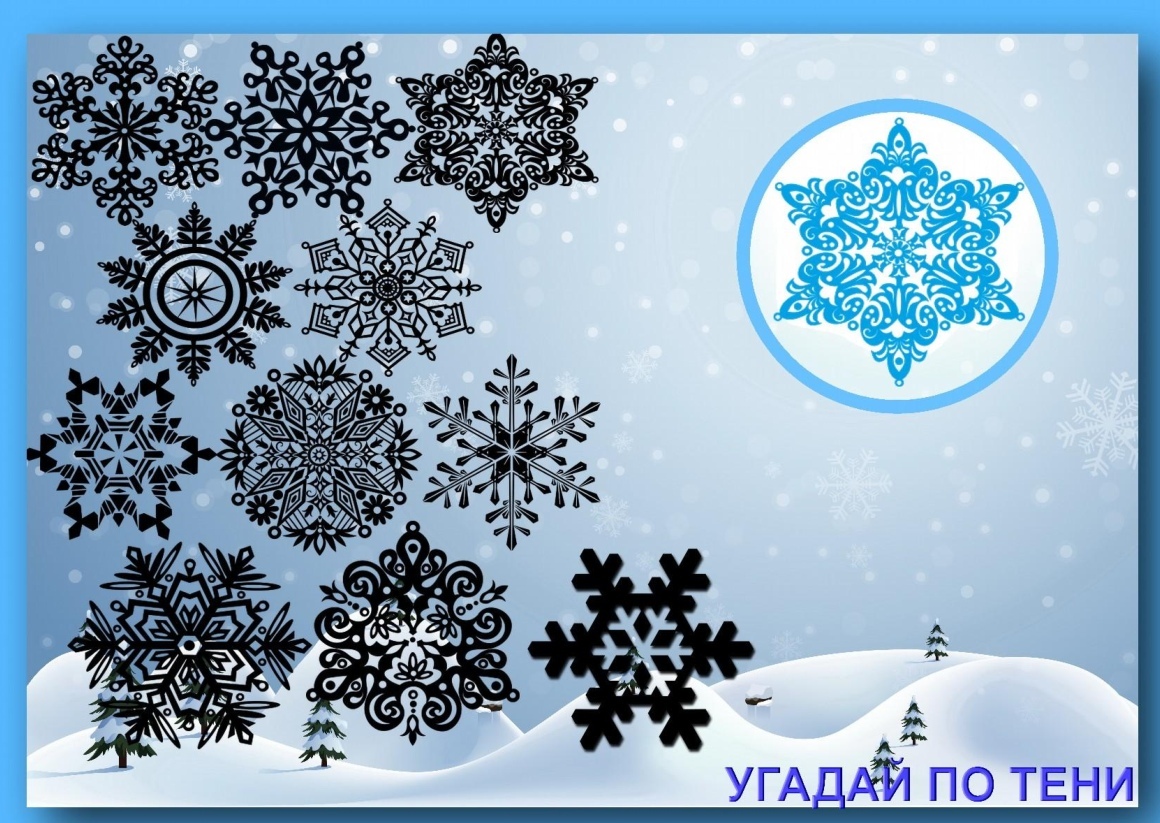 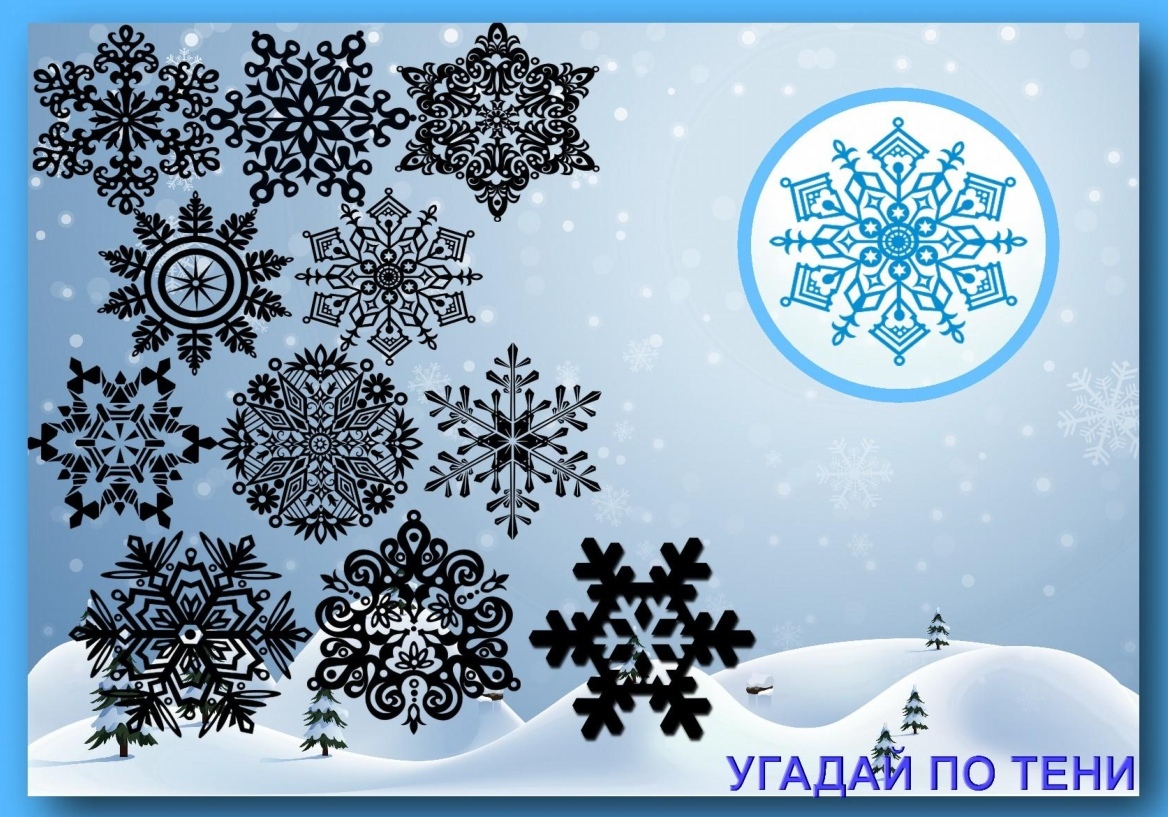 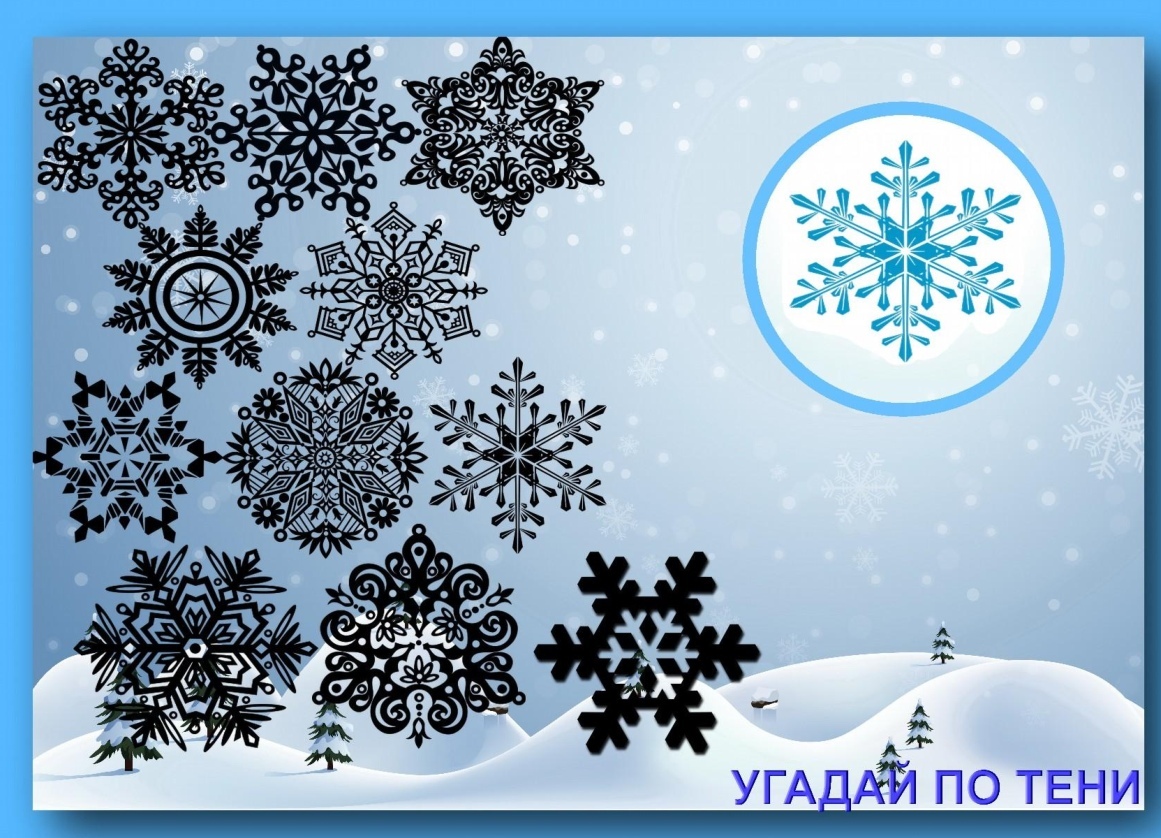 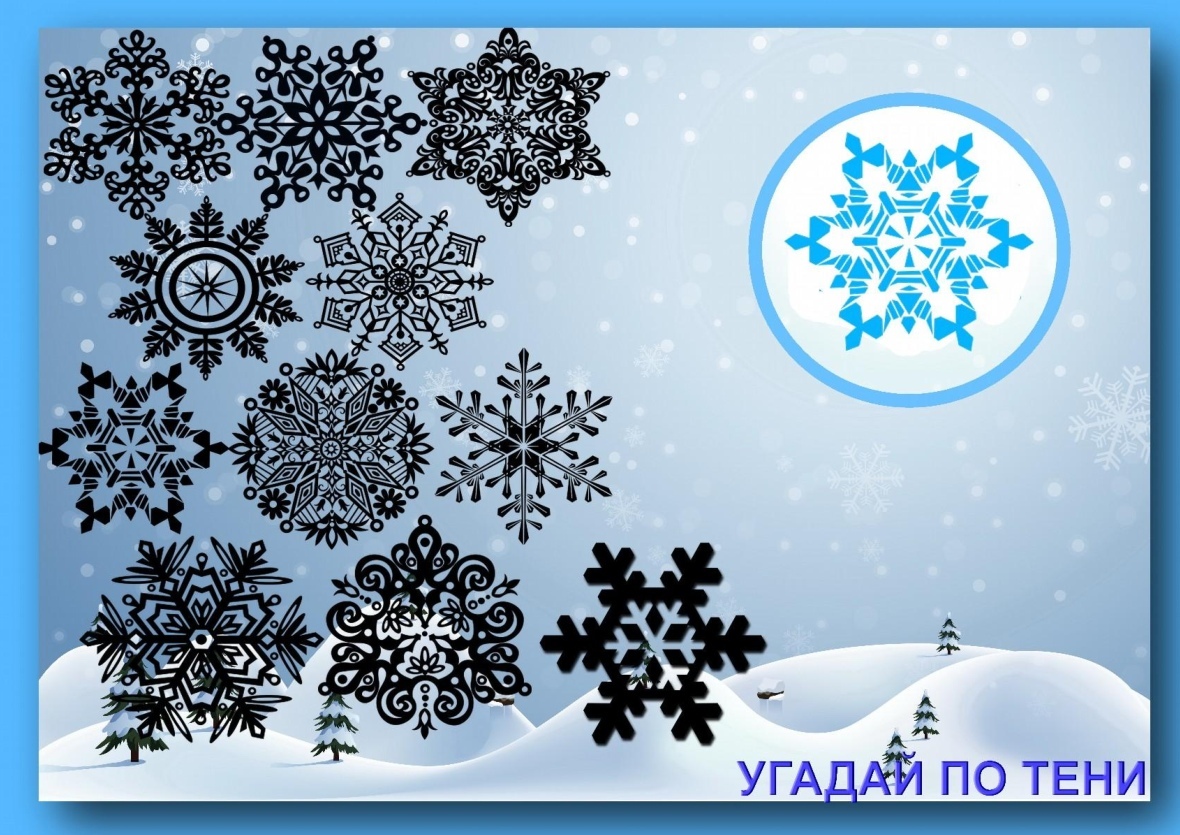 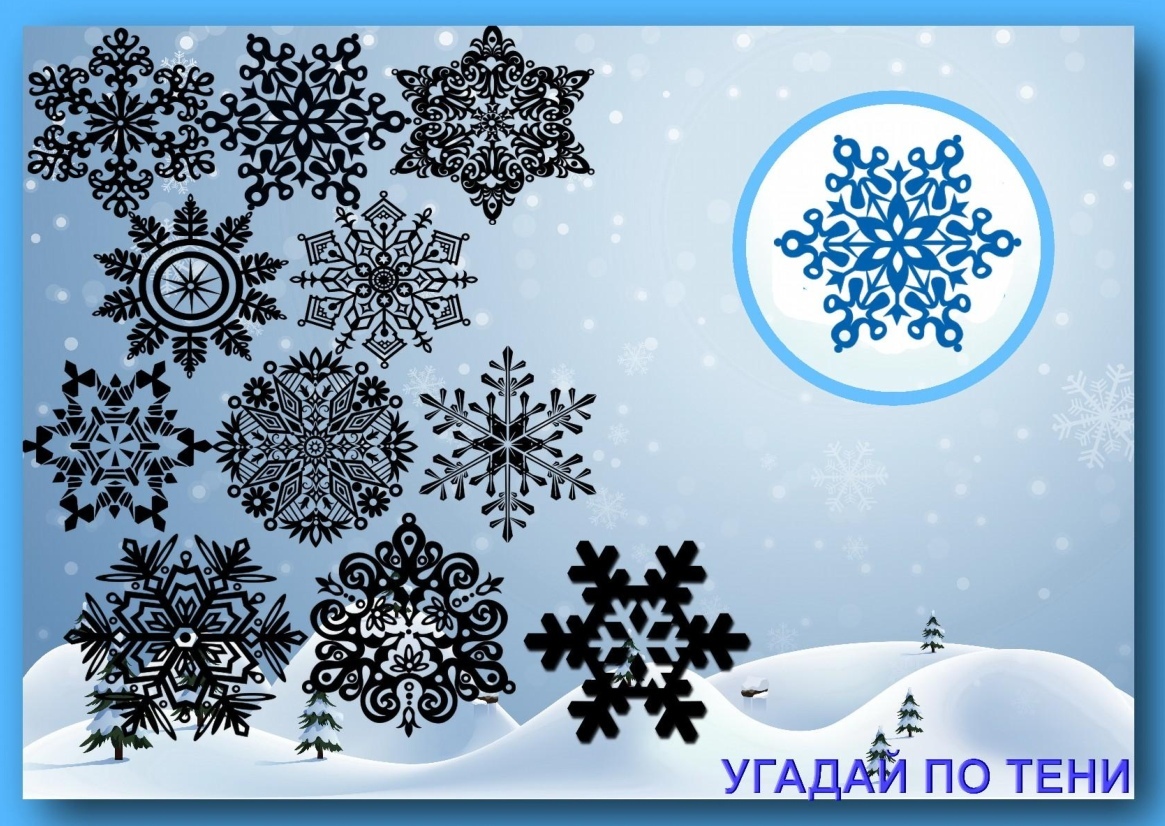 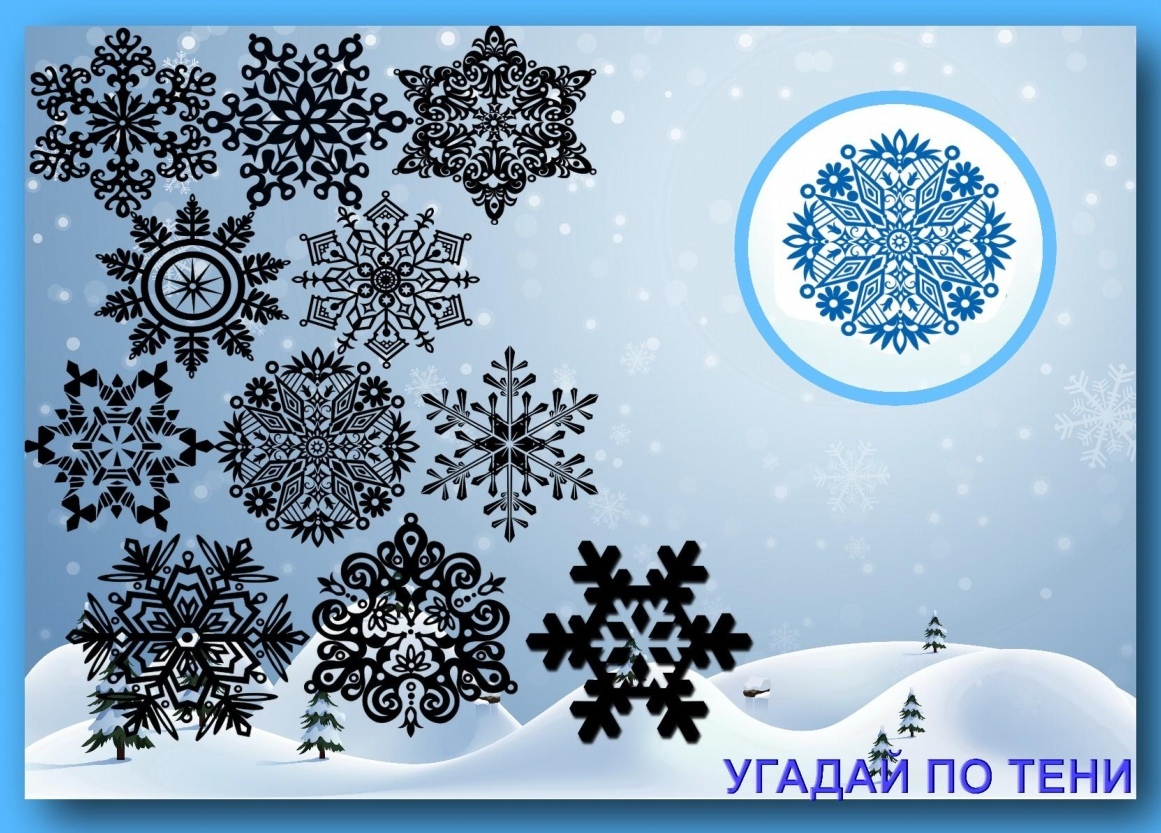 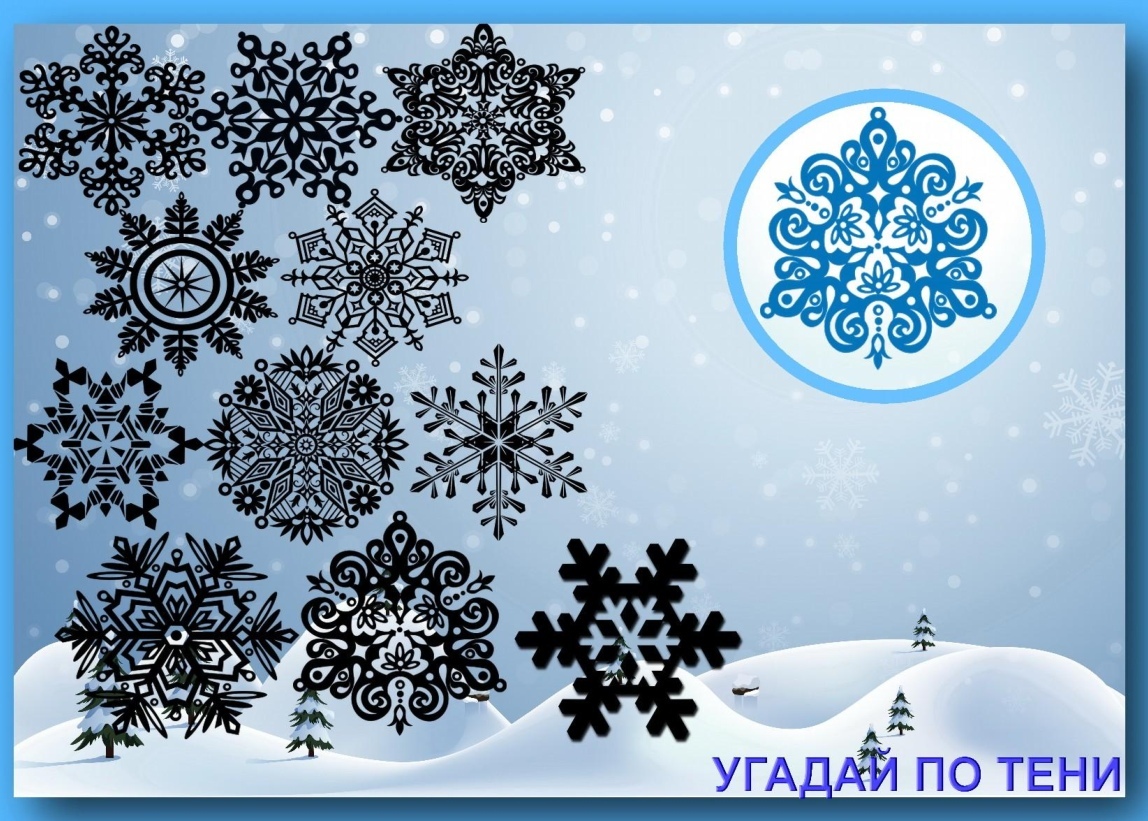 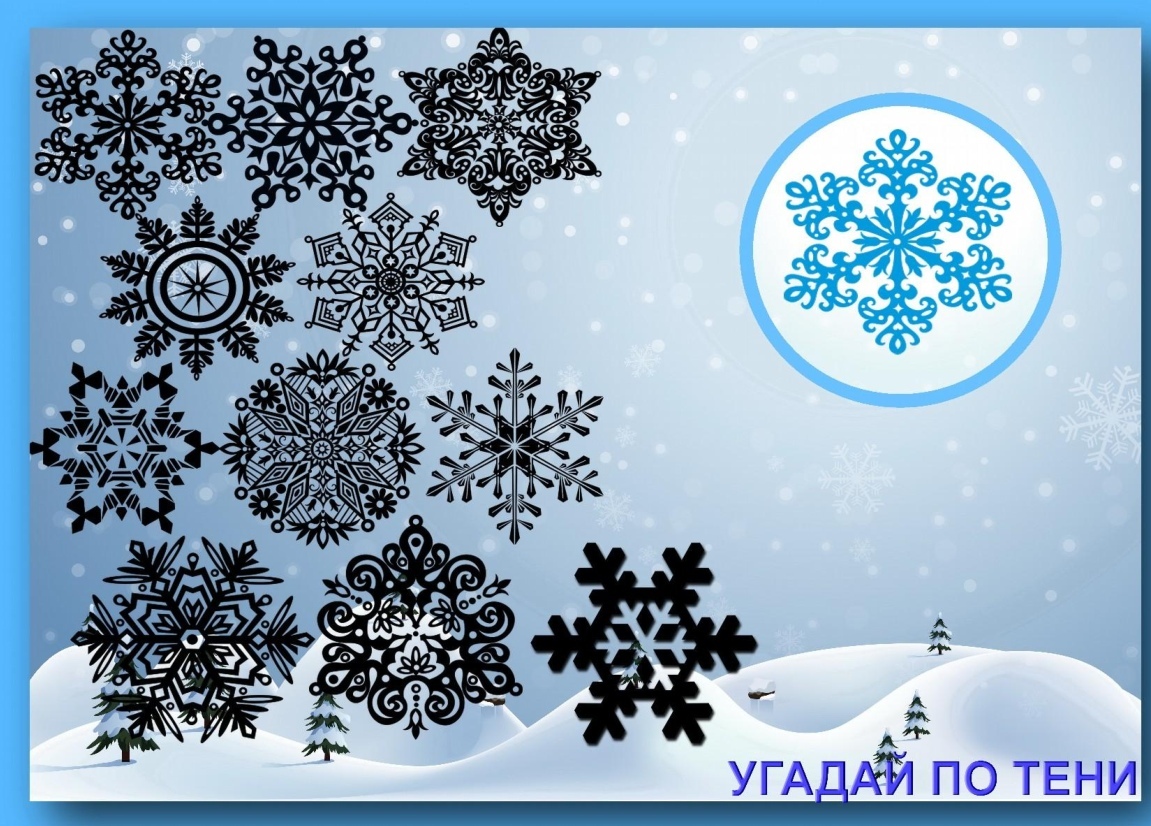 